ИНН 0261017707, КПП 026101001, р/с 40204810000000001211 в ГРКЦ НБ РБ Банка России г.Уфа,                                                   ОКПО 04277566, ОКТМО 80631460, БИК 048073001  КАРАР                                                                 ПОСТАНОВЛЕНИЕ№  45                                                                 от 24 декабря  2021 года «Об утверждении порядка администрирования доходов бюджета сельского поселения Сайрановский сельсовет муниципального  район Республики Башкортостан»      В соответствии со статьей 160.1 Бюджетного кодекса Российской Федерации, п о с т а н о в л я ю:       1.Утвердить прилагаемый Порядок администрирования доходов бюджета сельского поселения Сайрановский сельсовет муниципального  район Республики Башкортостан.      2. Признать утратившими постановления № 66 от 28.12.2020г.     3. Контроль за исполнением настоящего постановления оставляю за собой.     4.Настоящее постановление вступает в силу с 1 января 2022 года.Глава администрации:					                              Р.М ВалиевУтвержденпостановлением главы сельского поселения от  24 декабря  2021 г. № 45 Порядокадминистрирования доходов бюджета сельского поселения Сайрановский сельсовет муниципального  район Республики Башкортостан администрацией сельского поселения Сайрановский сельсовет муниципального  район Республики Башкортостан1.Общие положения      Администрация сельского поселения Сайрановский сельсовет (далее -администрация) осуществляет функции администратора доходов бюджета сельского поселения Сайрановский сельсовет муниципального  район Республики Башкортостан. В соответствии с положениями Бюджетного кодекса Российской Федерации администраторы доходов бюджета осуществляют контроль за правильностью исчисления, полнотой и своевременностью уплаты, начисление, учет, взыскание и принятие решений о возврате (зачете) излишне уплаченных (взысканных) платежей, пеней и штрафов по ним, являющихся доходами бюджета бюджетной системы Российской Федерации, если иное не установлено Бюджетным кодексом Российской Федерации.2.Перечень администрируемых доходов администрацией сельского поселения Сайрановский сельсовет муниципального  район Республики Башкортостан и порядок осуществления бюджетных полномочий администратора доходов  бюджета          В целях осуществления функций администратора доходов бюджета сельского поселения Сайрановский сельсовет муниципального  район Республики Башкортостан закрепить доходы бюджета за специалистами администрации сельского поселения  Сайрановский сельсовет муниципального  район Республики Башкортостан (далее – Администрация) согласно приложения 1 к настоящему порядку.В рамках бюджетного процесса специалисты, за которыми закреплены доходы:-осуществляют мониторинг, контроль, анализ и прогнозирование поступлений средств бюджета  сельского поселения Сайрановский сельсовет муниципального  район Республики Башкортостан;-представляют в отдел прогнозирования финансовых ресурсов и налогов финансового управления администрации муниципального  район проект перечня доходов бюджета, подлежащих закреплению за Администрацией на очередной финансовый год;-осуществляют возврат поступлений из бюджета и уточнение вида и принадлежности невыясненных поступлений.     Администрация представляет в Управление Федерального казначейства по Республике Башкортостан в электронном виде Реестр администрируемых доходов, по форме, установленной Порядком открытия и ведения лицевых счетов территориальными органами Федерального казначейства, утвержденным приказом Федерального казначейства от 29 декабря 2012 года №24н.3. Порядок возврата доходов из бюджета сельского поселения Сайрановский сельсовет муниципального  район Республики Башкортостан Возврат излишне уплаченных (взысканных) платежей доходов из бюджета сельского поселения Сайрановский сельсовет муниципального  район Республики Башкортостан осуществляется на основании приказа Министерства финансов Российской Федерации от 27 сентября 2021 года №137н.4. Порядок уточнения невыясненных поступлений.В течение следующего рабочего дня, после получения из Управления Федерального казначейства по Республике Башкортостан  в электронном виде  выписки из сводного реестра поступлений и выбытий средств бюджета, исполнитель в течение 10 рабочих дней:а)  уточняет реквизиты платежного документа на перечисление платежей в бюджет, отнесенных к невыясненным поступлениям;б) оформляет уведомление об уточнении вида и принадлежности поступлений (далее – уведомление) по форме, установленной Порядком кассового обслуживания исполнения федерального бюджета, бюджетов субъектов Российской Федерации и местных бюджетов утвержденной приказом Федерального казначейства от 10 октября 2008 года №8н;	в) направляет оформленное на бумажном носителе уведомление на утверждение   главе сельского поселения, а в его отсутствие – управляющему делами;г) исполнитель по системе электронного документооборота направляет уведомление в Управление Федерального казначейства по Республике Башкортостан.Контроль за исполнением уведомлений, направленных в , возлагается на исполнителя.  Уточнение вида и принадлежности поступлений по доходам (зачет) по соответствующему письму плательщика осуществляется в порядке, аналогичном порядку уточнения вида и принадлежности невыясненных поступлений, предусмотренному настоящим разделом.5.Заключительные положения.Хранение документов, связанных с оформлением возвратов поступлений из бюджета и уточнением невыясненных поступлений по доходам администрируемым Администрацией, поступившим на балансовый счет №40102 Управления Федерального казначейства по Республике Башкортостан, осуществляется исполнителем. Администрация ежемесячно до 20 числа месяца, следующего за отчетным, проводит сверку данных с Управлением Федерального казначейства по Республике Башкортостан по поступлениям доходов на балансовый счет №40102.                                                                         Приложение 1                                                             к Порядку администрирования                                                           доходов бюджета сельского                                                                         поселения Сайрановский сельсовет                                                    муниципального района                                               Ишимбайский район                                                                         Республики БашкортостанПриложение 2к Порядку администрирования доходов бюджета сельского поселения Сайрановский сельсовет муниципального  районРеспублики БашкортостанПереченьнеобходимых документов для проведения возвратаизлишне уплаченной суммы платежа в бюджет Для физических лиц:	1.Заявление физического лица с просьбой о возврате денежных средств с указанием следующей информации: - полное имя, отчество и фамилия физического лица; - домашний адрес, телефон;	 - паспортные данные: номер, серия, кем и когда выдан; - социальный номер (ИНН); - лицевой счет плательщика, открытый в кредитном учреждении (куда следует зачислить возвращаемые денежные средства); - реквизиты кредитного учреждения, где открыт лицевой счет плательщика: наименование кредитного учреждения, корреспондентский счет, БИК, расчетный счет;- сумму возврата прописью и цифрами (в руб., коп.).2. Подлинный платежный документ об уплате денежных средств в бюджет в случае, если указанные платежи подлежат возврату в полном размере, а в случае, если они подлежат возврату частично, - копию указанного платежного документа, заверенную в установленном законодательством порядке.3. Документ, служащий основанием для возврата излишне уплаченных денежных средств (решение суда, документы, подтверждающие дважды оплаченные платежи в бюджет,  иные документы).Для юридических лиц: 1. Заявление юридического  лица с просьбой о возврате денежных средств с указанием следующей информации: - полное наименование юридического лица;  - почтовый адрес юридического лица, телефон; - ИНН (идентификационный номер налогоплательщика) и КПП (код причины постановки на учет) юридического лица; - номер расчетного счета, реквизиты кредитного учреждения,  где открыт расчетный счет: наименование кредитного учреждения, корреспондентский счет, БИК; - сумму возврата прописью и цифрами (в руб., коп.).2.	Платежное поручение о перечислении в бюджет суммы платежа, подлежащей возврату, подписанное главным бухгалтером и заверенное печатью юридического лица.3.	Документ, служащий основанием для возврата излишне уплаченных денежных средств (решение суда, документы, подтверждающие дважды оплаченные платежи в бюджет, иные документы).Приложение 3к Порядку администрирования доходов бюджета сельского поселения Сайрановский сельсовет муниципального  районРеспублики БашкортостанЗАКЛЮЧЕНИЕадминистратора доходов бюджетао возврате излишне уплаченной суммы платежа«____»____________20__ годаАдминистратор доходов бюджета ___________________________________Плательщик______________________________________________________                            (наименование учреждения, организации)/(фамилия, имя, отчество физического лица)________________________________________________________________ ИНН плательщика __________________					КПП плательщика __________________					Паспортные данные плательщика ___________________________________                                                                                     (номер и серия паспорта, кем и когда выдан)________________________________________________________________На основании заявления плательщика от ___ ____________ № ___ и представленных материалов проведена проверка документов и установлено наличие излишне уплаченной суммы в бюджет в размере ___________________________________________________________                                                                                                    (сумма прописью)_______________________________________________рублей_____ копеек.							По результатам проверки, проведенной ________________________________________________________________                                                                                                                       (наименование отдела )принято решение о возврате плательщику указанной суммы. Руководитель                    	_____________     _______________________                                                                                     (подпись)                                (Ф.И.О.)		Главный бухгалтер 		_____________     _______________________			                                                       (подпись)	                   (Ф.И.О.)                     Башкортостан Республикаhы Ишембай районы муниципаль районы Һайран  ауыл советы ауыл биләмәhе хакимиәте 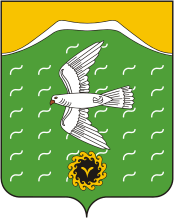 Администрация сельского поселения Сайрановский сельсовет муниципального района Ишимбайский район Республики БашкортостанТөньяҡ  урамы, 4,Яңы  Әптек  ауылы, Ишембай районы, Башкортостан Республикаһы453222Тел.; 8(34794) 72-631, факс 72-631.Е-mail: sairansp@rambler.ru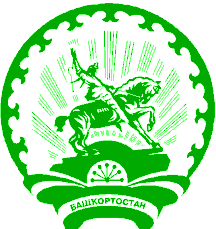 ул. Северная, 4,с.Новоаптиково, Ишимбайский район,Республика Башкортостан453222Тел.; 8(34794) 72-631, факс 72-631.Е-mail: sairansp@rambler.ruКод бюджетной классификацииНаименование дохода, источника финансирования дефицита бюджетаНаименование отдела791 10804020 01 1000 110Государственная пошлина за совершение нотариальных действий должностными лицами органов местного самоуправления, упол-номоченными в соответствии с законодательными актами Россий-ской Федерации на совершение нотариальных действий (сумма платежа (перерасчеты, недоимка и задолженность по соответствую-щему платежу, в том числе по отмененному)791 11301995 10 0000 130Прочие доходы от оказания платных услуг (работ) получателями средств бюджетов сельских поселений791 11302065 10 0000 130Доходы, поступающие в порядке возмещения расходов, понесенных в связи с эксплуатацией имущества сельских поселений791 11302995 10 0000 130Прочие доходы от компенсации затрат бюджетов сельских поселений 791 116 07010 10 0000140Штрафы, неустойки, пени, уплаченные в случае просрочки исполнения поставщиком (подрядчиком, исполнителем) обязательств, предусмотренных муниципальным контрактом, заключенным муниципальным органом, казенным учреждением сельского поселения 791 116 07090 10 0000 140Иные штрафы, неустойки, пени, уплаченные в соответствии с законом или договором в случае неисполнения или ненадлежащего исполнения обязательств перед муниципальным органом, (муниципальным казенным учреждением) сельского поселения 791 116 10031 10 0000 140Возмещение ущерба при возникновении страховых случаев, когда выгодоприобретателями выступают получатели средств бюджета сельского поселения 791 116 10032 10 0000 140Прочее возмещение ущерба, причиненного муниципальному имуществу сельского поселения (за исключением имущества, закрепленного за муниципальными бюджетными (автономными) учреждениями, унитарными предприятиями)791 116 10061 10 0000 140Платежи в целях возмещения убытков, причиненных уклонением от заключения с муниципальным органом сельского поселения (муниципальным казенным учреждением) муниципального контракта, а также иные денежные средства, подлежащие зачислению в бюджет сельского поселения за нарушение законодательства Российской Федерации о контрактной системе в сфере закупок товаров, работ, услуг для обеспечения государственных и муниципальных нужд (за исключением муниципального контракта, финансируемого за счет средств муниципального дорожного фонда)791 116 10081 10 0000 140Платежи в целях возмещения ущерба при расторжении муниципального контракта, заключенного с муниципальным органом сельского поселения (муниципальным казенным учреждением), в связи с односторонним отказом исполнителя (подрядчика) от его исполнения (за исключением муниципального контракта, финансируемого за счет средств муниципального дорожного фонда) 791 116 10100 10 0000 140Денежные взыскания, налагаемые в возмещение ущерба, причиненного в результате незаконного или нецелевого использования бюджетных средств (в части бюджетов сельских поселений)791 116 10123 01 0001 140Доходы от денежных взысканий (штрафов), поступающие в счет погашения задолженности, образовавшейся до 1 января 2020 года, подлежащие зачислению в бюджет муниципального образования по нормативам, действовавшим в 2019 году (за исключением доходов, направляемых на формирование муниципального дорожного фонда)791 116 10123 01 0002 140Доходы от денежных взысканий (штрафов), поступающие в счет погашения задолженности, образовавшейся до 1 января 2020 года, подлежащие зачислению в бюджет муниципального образования по нормативам, действовавшим в 2019 году (доходы, направляемые на формирование муниципального дорожного фонда)791 11701050 10 0000 180Невыясненные поступления, зачисляемые в бюджеты сельских поселений791 11705050 10 0000 180Прочие неналоговые доходы бюджетов сельских поселений791 11714030 10 0000150Средства самообложения граждан, зачисляемые в бюджеты сельских поселений791 11715030 10 0000 150Инициативные платежи, зачисляемые в бюджеты сельских поселений791 11801520 10 0000 150Перечисления из бюджетов сельских поселений по решениям о взыскании средств, предоставленных из иных бюджетов бюджетной системы Российской Федерации791 11802500 10 0000 150Поступления в бюджеты сельских поселений (перечисления из бюджетов сельских поселений) по урегулированию расчетов между бюджетами бюджетной системы Российской Федерации по распределенным доходам791 20215001 10 0000 150Дотации бюджетам сельских поселений на выравнивание бюджетной обеспеченности791 20215002 10 0000 150Дотации бюджетам сельских поселений на поддержку мер по обеспечению сбалансированности бюджетов791 20235118 10 0000 150Субвенции бюджетам сельских поселений на осуществление первичного воинского учета на территориях, где отсутствуют военные комиссариаты791 20240014 10 0000 150Межбюджетные трансферты, передаваемые бюджетам сельских поселений из бюджетов муниципальных районов на осуществление части полномочий по решению вопросов местного значения в соответствии с заключенными соглашениями791 20249999 10 7235 150Прочие межбюджетные трансферты, передаваемые бюджетам сельских поселений (обеспечение устойчивого функционирования коммунальных организаций, поставляющих коммунальные ресурсы для предоставления коммунальных услуг населению по тарифам, не обеспечивающим возмещение издержек, и подготовка объектов коммунального хозяйства к работе в осенне-зимний период)791 20249999 10 7247 150Прочие межбюджетные трансферты, передаваемые бюджетам сельских поселений (проекты развития общественной инфраструктуры, основанные на местных инициативах)791 20249999 10 7404 150Прочие межбюджетные трансферты, передаваемые бюджетам сельских поселений (мероприятия по благоустройству территорий населенных пунктов, коммунальному хозяйству, обеспечению мер пожарной безопасности и осуществлению дорожной деятельности в границах сельских поселений)791 20290054 10 0000 150Прочие безвозмездные поступления в бюджеты сельских поселений от бюджетов муниципальных районов791 20705030 10 0000 150Прочие безвозмездные поступления в бюджеты сельских поселений791 20705030 10 6100 150Прочие безвозмездные поступления в бюджеты сельских поселений (прочие поступления)791 20805000 10 0000 150Перечисления из бюджетов сельских поселений (в бюджеты поселений) для осуществления возврата (зачета) излишне уплаченных или излишне взысканных сумм налогов, сборов и иных платежей, а также сумм процентов за несвоевременное осуществление такого возврата и процентов, начисленных на излишне взысканные суммы791 21805010 10 0000 150Доходы бюджетов сельских поселений от возврата бюджетными учреждениями остатков субсидий прошлых лет791 21805020 10 0000 150Доходы бюджетов сельских поселений от возврата автономными учреждениями остатков субсидий прошлых лет791 21805030 10 0000 150Доходы бюджетов сельских поселений от возврата иными организациями остатков субсидий прошлых лет791 21860010 10 0000 150Доходы бюджетов сельских поселений от возврата прочих остатков субсидий, субвенций и иных межбюджетных трансфертов, имеющих целевое назначение, прошлых лет из бюджетов муниципальных районов791 21960010 10 0000 150Возврат прочих остатков субсидий, субвенций и иных межбюджетных трансфертов, имеющих целевое назначение, прошлых лет из бюджетов сельских поселений